Bu çalışma hazırlanırken MEB Bilgi İşlem Sistemleri Yönetmeliği, https://www.esafetylabel.eu/ sayfası ve okulumuzun SWOT Analizi sonuçları baz alınmıştır.Ayrıca;Okulumuzun e-Güvenlik politikasının belirlenmesi, eğitimlerin verilmesi ve çalışma planının hazırlanmasında aşağıdaki web adreslerinden faydalanılmıştır."Daha Güvenli İnternet Merkezi (gim.org.tr)Safer Internet Center´ın resmi sayfası (https://ec.europa.eu/info/index_en)Güvenli Web (guvenliweb.org.tr) - çevrimiçi güvenlik konuları için farkındalık portalı.Güvenli Çocuk (guvenlicocuk.org.tr) - 13 yaşından küçük çocuklar için oyun ve eğlence portalı.Ihbar Web (ihbarweb.org.tr) - yasadışı içerik için telefon hattı.İnternet BTK (internet.btk.gov.tr) - İnternet ve BT yasası konusunda farkındalık portalı."Ayrıca personel, veli ve öğrencilere yukarıdaki web adresleri tanıtılmış olup, buralardaki eğitici ebeveyn ve öğrenci bilgilendirici vidoları sunuları izlenmiştir. Okumuzda çeşitli web2 araçları kullanılarak sunular hazırlanmış panolar ailelerle birlikte hazırlanmıştır.e-Güvenlik (e-Safety) POLİTİKASI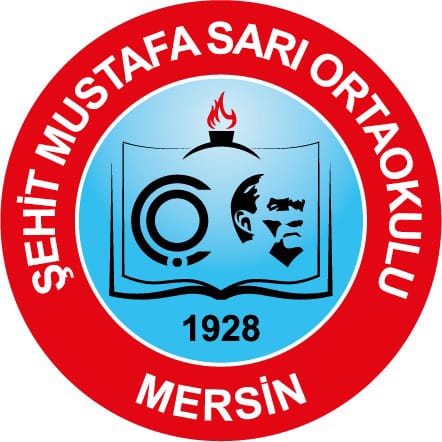 Teknolojinin hızla gelişmesiyle birlikte her okulun Okul Güvenlik Politikasının olması kaçınılmaz olmuştur. Çünkü paydaşlar günümüzde okul binasından çok çeşitli şekillerde internete erişebilirler. Günlük hayatımızın bir parçası olarak hepimiz dijital teknolojilerle yaşıyoruz. Çocuklarımızın dijital teknolojiler aracılığıyla mevcut olan fırsatları en iyi nasıl kullanacaklarını bilmelerini sağlamak için, artık bunları nasıl kullanacaklarını bilmek ve anlamak gerekiyor. Bunun mümkün olan en güvenli şekilde ve en güvenli ortamda yapılmasını sağlamak için, öğrencilerimizin evde, okulda veya dışarıda ya da arkadaşlarıyla ya da yalnız olduğu zaman, dikkatini çeken açık ve özlü bir Güvenli İnternet Okul Politikasına sahip bir okuluz. 	A. ÖZETLE E-GÜVENLİK (E-SAFETY) POLİTİKAMIZ	Okulumuzun resmi internet sitesi,facebook ve instagram hesabı  gibi sosyal ağları bulunmaktadır. Bu ağların üzerinde yayınlanan veriler kontrollü olarak paylaşılmaktadır.Okulumuzda cep telefonları ders esnasında kapalı konumda tutulmakta, eTwinning projesi yapan arkadaşlar proje çalışmaları amacıyla gerektiği takdirde kullanmaktadır.Rehberlik servisi tarafından, sınıflara düzenli olarak, BİT bağımlılığı, BİT’nin doğruve güvenli kullanımı, Siber Zorbalık gibi konularda seminerler tertiplenmektedir.Okulumuzda BİT doğru ve güvenli kullanımı ile ilgili sabit panolar bulunmaktadır.Okulumuzun bazı öğretmenleri Milli Eğitim Bakanlığı tarafından verilen Siber Zorbalık, BİT ‘in doğru ve güvenli kullanımı konularında uzaktan ve yüz yüze eğitimler almıştır.Okulumuzun internet sitesinde e-güvenlik konusunda, güvenliweb.org.tr. sitesi linki yer almaktadır. Okul paydaşlarımız istedikleri zaman konu ile ilgili bilgi alabilmekteler.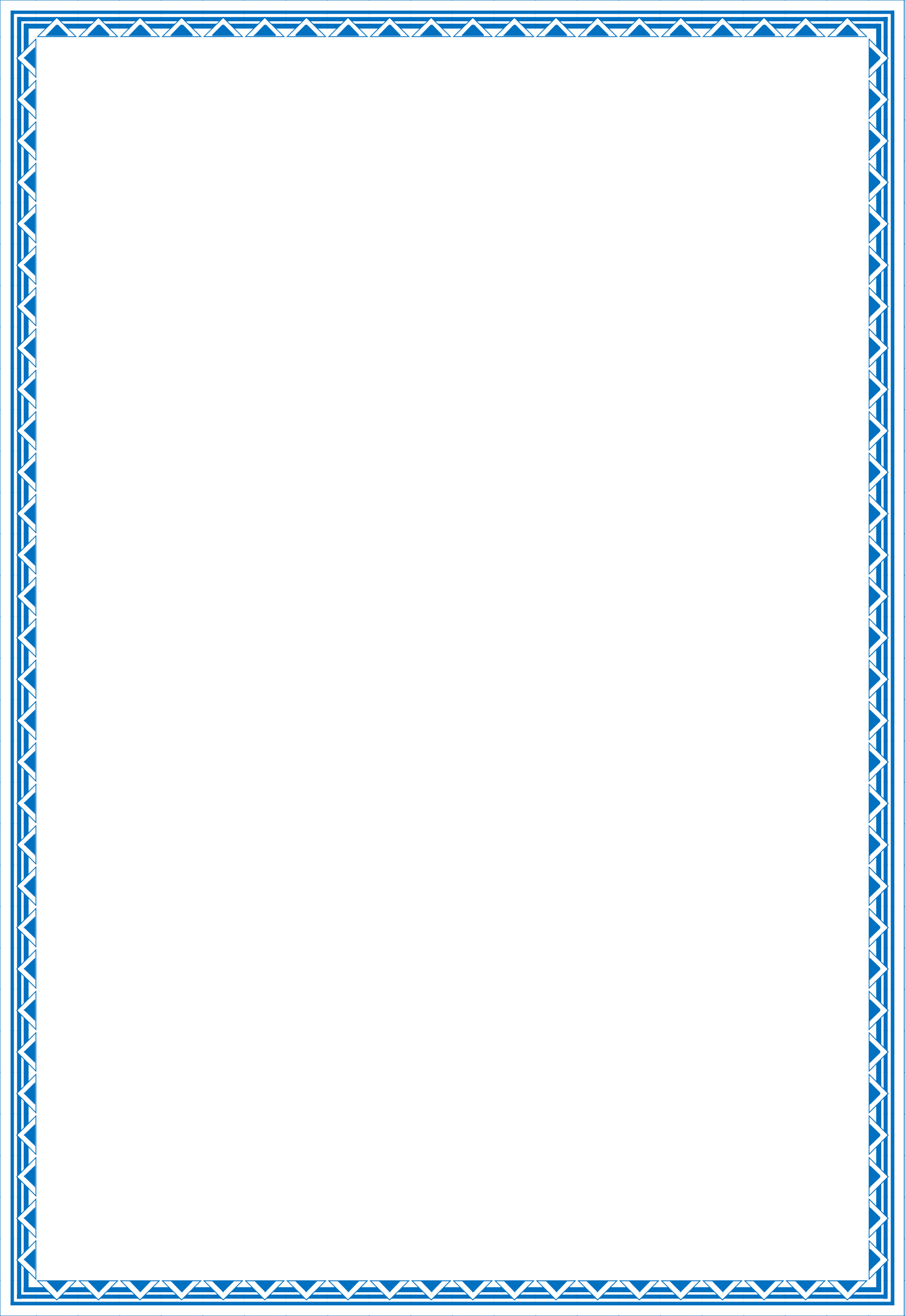 Rehber Öğretmenlerimiz internet etiği ve güvenli internet kullanımı konuları hakkında öğrencilerimize bilgilerini aktarmaktadır.Okulumuzda 21.yy iletişim becerileri önemsenmektedir. Bununla ilgili olarak öğrencilerimizin BİT kullanım becerilerini geliştirme çalışılmaları yapılmaktadır.Okulumuzda Dijital vatandaş olma konusunda paydaşlarımızı bilinçlendirme çalışmaları yapılmaktadır. 	B. OKULUMUZDA E-GÜVENLİK POLİTİKASININ AMACI	Okulumuzun tüm üyelerini çevrimiçi olarak korumak ve güvenliğini sağlamak.Teknolojinin potansiyel riskleri ve yararları konusunda Müfide İlhanİlkokulu idareci,öğretmeni öğrenci ve çalışanları için farkındalık yaratmak.Tüm personelin güvenli ve sorumlu bir şekilde çalışmasını sağlamak, olumlu davranışları online olarak modellemek ve teknolojiyi kullanırken kendi standartlarını ve uygulamalarını yönetme gereksiniminin farkında olmak.Okuldaki tüm üyeler tarafından bilinen çevrimiçi güvenlik endişelerine yanıt verirken açıkça kullanılacak prosedürleri tanımlamak.Bu politikanın, yönetim organı, öğretmenler, destek personeli, harici yükleniciler, ziyaretçiler, gönüllüler ve okul adına hizmet veren veya bunları yerine getiren diğer kişiler (toplu olarak bu politikada ´personel´ olarak anılacaktır) dahil olmak üzere tüm personel için geçerlidir ) yanı sıra çocuklar ve ebeveynleri kapsamasını sağlamak,Sonuç olarak ana hedefimiz, internet erişimi ve kişisel cihazlar da dahil olmak üzere bilgi iletişim cihazlarının kullanımı için bu güvenlik politikasının geçerli olmasıdır.; çocuklar, personel ya da diğer kişilere, çalıştıkları dizüstü bilgisayarlar, tabletler veya mobil cihazlar gibi uzaktan kullanım için okul tarafından verilen cihazlar için de geçerlidir. 	TÜM ÇALIŞANLARIN SORUMLULUKLARI ŞUNLARDIR;	Çevrim içi güvenlik politikalarının geliştirilmesine katkıda bulunmak.Kabul Edilebilir Kullanım Politikalarını okumak ve onlara bağlı kalmak.Okul sistemlerinin ve verilerin güvenliğinden sorumlu olmak.Yeni ve gelişmekte olan teknolojilerin kullanıldığı iyi uygulamaları öğrenmek.Mümkün olduğunca müfredat ile çevrimiçi güvenlik eğitimini ilişkilendirmek.Okul koruma politikalarını ve prosedürlerini takip ederek endişe duyan bireyleribelirlemek ve önlem almak.Olumlu öğrenme fırsatlarına vurgu yapmak.Bu alanda mesleki gelişim için kişisel sorumluluk almak.Pandemi sürecinde çevrimiçi çalışmalarla öğrencileri yapılacak çalışmalara motiveetmek.Pandemi sürecinde çevrimiçi çalışmalarla psikolojik destek vererek yaşamıolumlamak. 	ÇOCUKLARIN BAŞLICA SORUMLULUKLARI ŞUNLARDIR;	Çevrim içi güvenlik politikalarının geliştirilmesine katkıda bulunmak.Okulun Kabul Edilebilir Kullanım Politikalarını okumak ve onlara bağlı kalmak.Çevrim içi ve çevrim dışı başkalarının hislerine ve haklarına saygı duymak.İşler ters giderse, güvenilir bir yetişkinden yardım istemek ve çevrimiçi güvenlik sorunlarıyla karşılaşan diğer kişileri desteklemek.Kendilerini ve başkalarını çevrimiçi olarak korumak için sorumluluk almak.Yeni ve gelişmekte olan teknolojilerin getirdiği fırsatları ve riskleri bilmek.Teknolojiyi kullanmanın kişisel risklerini bilmek.Pandemi sürecinde yapması ve yapmaması gerekenlerin farkında olmak 	EBEVEYNLERİN BAŞLICA SORUMLULUKLARI ŞUNLARDIR;	Okul Kabul Edilebilir Kullanım Politikalarını okumak, çocuklarını bu politikaya bağlı kalmaya teşvik etmek ve uygun olduğunca kendilerinin de bağlı kalmasını sağlamak.Çocuklarıyla çevrimiçi güvenlik konularını tartışmak, okulun çevrimiçi güvenlik yaklaşımlarını desteklemek ve evde uygun güvenli çevrimiçi davranışları pekiştirmek.Teknoloji ve sosyal medyanın güvenli ve uygun kullanımını modellemek.Davranışlarında, çocuğun çevrimiçi olarak zarar görme tehlikesi altında olduğunu gösteren değişiklikleri belirlemek.Okul veya diğer uygun kurumlardan, kendileri veya çocukları çevrimiçi problem veyasorunlarla karşılaşırsa yardım veya destek istemek.Okulun çevrimiçi güvenlik politikalarının oluşturulmasına katkıda bulunmak.Öğrenme platformları ve diğer ağ kaynakları gibi okul sistemlerini güvenli ve uygun bir şekilde kullanmak.Yeni ve gelişmekte olan teknolojilerin getirdiği fırsatlar ve risklerle ilgili olarak kendi bilinci ve öğrenimlerinden sorumlu olmak.Pandemi sürecinin çocuklar için verimli geçirilmesi için çevrimiçi etkinliklerekatılımını sağlamak.Pandemi sürecinde çocukları için olumlu etkinliklere yöneltmek ve tüm personelle bu konuda iletişime geçmeye hazır olmak. 	ÇEVRİMİÇİ İLETİŞİM VE TEKNOLOJİNİN DAHA GÜVENİ KULLANIMI	 	Okul / Web Sitesinin YönetilmesiWeb sitesinde iletişim bilgileri okul adresi, e-posta ve telefon numarası olacaktır.Personel veya öğrencilerin kişisel bilgileri yayınlanmayacaktır.Okul Müdürü yayınlanan çevrimiçi içerik için genel yayın sorumluluğunu alacak ve bilgilerin doğru ve uygun olmasını sağlayacaktır.	Web sitesi, erişilebilirlik fikri mülkiyet haklarına saygı, gizlilik politikaları ve telif hakkı da dahil olmak üzere okulun yayın yönergelerine uyacaktır.	Spam maillerden korunmak için e-posta adresleri çevrimiçi olarak dikkatli bir şekilde yayınlanacaktır.Öğrenci çalışmaları öğrencilerinizle ya da ebeveynlerinizle yayınlanacaktır.	Okul web sitesinin yönetici hesabı, uygun bir şekilde güçlü şifreyle şifrelenerek korunacaktır.Okul, çevrim içi güvenlik dahil olmak üzere, toplumun üyeleri için okul web sitesindekorunma hakkında bilgi gönderecektir.Okul web sitesinde pandemi ile ilgili yayınların yer alması sağlanacak pandemi ile ilgili güncel duyuruların, etkinliklerin ve yapılacak duyuruların yer alması sağlanacaktır. 	Çevrimiçi Görüntü Ve Videolar YayınlamaOkulda, çevrimiçi paylaşılan tüm resimlerin ve videoların okulun çevrimiçi güvenlik (e-Güvenlik) politikasına uygun şekilde kullanılması sağlanacaktır.Okulda, resimlerin ve videoların kullanımı, veri güvenliği, Kabul Edilebilir Kullanım Politikaları, Davranış Kuralları, sosyal medya, kişisel cihazların ve cep telefonlarının kullanımı gibi diğer politikalar ve prosedürlere uygun şekilde yapılacaktır.Çevrimiçi güvenlik(e-Güvenlik)politikasına uygun olarak, öğrencilerin resimlerinin/ videolarının elektronik olarak yayınlanmasından önce her zaman ebeveynlerin yazılı izni alınacaktır.Öğrenciler, bir video konferans araması veya mesajı hazırlamadan veya cevaplamadan önce bir öğretmenin izin isteyecektir.Video konferans, öğrencilerin yaşı ve yeteneği için uygun bir şekilde denetlenecek.Velilerin rızası, çocuklar video konferans faaliyetlerine katılmadan önce alınacaktır.Video konferans, sağlam bir risk değerlendirmesini takiben, resmi ve onaylanmış iletişim kanalları vasıtasıyla gerçekleşecektir.Sadece ana yöneticilere video konferans yönetim alanlarına veya uzaktan kumandasayfalarına erişim hakkı verilecektir.	Eğitimsel video konferans servisleri için özel oturum açma ve şifre bilgileri yalnızca personellere verilecek ve gizli tutulacaktır.Pandemi sürecinde pandemi ile ilgili tüm çevrimiçi görüntülerin ve videoların etkilikullanmak ve izin alınan tüm çalışmaların güncel olarak yayınlanmasını sağlamak. 	İnternetin Ve İlgili Cihazların Uygun Ve Güvenli Kullanımıİnternet kullanımı eğitimsel erişimin önemli bir özelliğidir ve tüm çocuklar bütünleşik okul müfredatının bir parçası olarak sorunlarını yanıtlamak için stratejiler geliştirmelerini destekleyecek ve onlara yardımcı olacak yaşa ve yeteneğe uygun eğitim alacaklardır.Okulun internet erişimi eğitimi geliştirmek ve genişletmek için tasarlanacaktır.İnternet erişim seviyeleri müfredat gerekliliklerini ve öğrencilerin yaş ve yeteneklerini yansıtacak şekilde gözden geçirilecektir.Çalışanların tüm üyeleri, çocukları korumak için tek başına filtrelemeye güvenmeyeceklerinin farkındadır ve gözetim, sınıf yönetimi ve güvenli ve sorumlu kullanım eğitimi önemlidir.Tüm okul ait cihazlar, okulun Kabul Edilebilir Kullanım Politikasına uygun olarak veuygun güvenlik ve güvenlik önlemleri alınarak kullanılacaktır.Personel, web sitelerini, araçlarını ve uygulamalarını sınıfta kullanmadan önce veya evde kullanmayı önerirken daima değerlendirecektir.Öğrenciler, bilginin konumlanması, alınması ve değerlendirilmesi becerileri de dahilolmak üzere, İnternette araştırmada etkili kullanımı konusunda eğitilecektir.Okul, personelin ve öğrencilerin İnternet´ten türetilen materyallerin telif hakkı yasalarına uygun olmasını ve bilgi kaynaklarını kabul etmesini sağlayacaktır.Öğrencilere, okudukları veya gösterilen bilgilerin doğruluğunu kabul etmeden önce eleştirel düşünmeleri öğretilecektir.Çevrimiçi materyallerin değerlendirilmesi, her konuda öğretme ve öğrenmenin bir parçasıdır ve müfredatta bir bütün olarak görülür.Okul, öğrencileri ve çalışanlarımızın güvenli ve gizli bir ortamda iletişim kurmalarını ve iş birliği yapmalarını sağlamak için interneti kullanacaklardır.Pandemi sürecinde artan internet kullanımının güvenli kullanılması gerekliliği çerçevesinde çalışmaların tamamlanması sağlanacaktır. 	Kişisel Cihazların ve Cep Telefonlarının KullanımıOkulumuz çocukların cep telefonu ve diğer kişisel cihazları sorumlu bir şekilde kullanmalarını sağlamak için gerekli düzenlemeleri yapmakla yükümlüdür.	Okulumuzda yetişkinlerin cep telefonlarının ve diğer kişisel cihazların kullanımı, okul tarafından belirlenen Cep Telefonu Kullanım Politikası kurallarına göre sağlanacaktır.Okulumuz, mobil teknolojilerle yapılan kişisel iletişimin, çocuklar, personel ve anne- babalar için gündelik yaşamın kabul edilen bir parçası olduğunun farkındadır; ancak, bu tür teknolojilerin okulda güvenli ve uygun bir şekilde kullanılması için gerekli önlemleri almak zorundadır.	Kişisel cihazların ve cep telefonlarının kullanımı yasaya ve diğer uygun okul politikalarına uygun olarak yerine getirilecektir.Okula getirilen her türlü elektronik cihazın sorumluluğu kullanıcıya aittir. Okul, bu tür cihazların kaybı, çalınması veya zarar görmesi konusunda sorumluluk kabul etmez.	Kötüye kullanım, uygun olmayan mesajların veya içeriğin bu cihazlarla gönderilmesi durumunda disiplin politikası kuralları uygulanacaktır.	Okulun tüm üyelerine, cep telefonlarının veya cihazlarının kayıp, hırsızlık, hasar gibi durumlardan korumak için gerekli önlemleri almaları önerilir.Okulun tüm üyelerine, kayboldukları veya çalındığı takdirde telefonlarında veya cihazlarında yetkisiz aramaların yapılmaması için şifre kullanmaları önerilir.Okulun tüm üyelerine, cep telefonlarının ve kişisel cihazlarının saldırgan, küçümseyen veya başka şekilde okul politikalarına aykırı düşen herhangi bir içerik içermediğinden emin olmaları önerilir.Okulun tüm üyeleri kişisel cihazlarını ve cep telefonlarını pandemi süreci ile ilgili gelen bilgilendirme mesajlarını takip etmesi için de kullanılması önerilir. 	Öğrencilerin Kişisel Cihazlar ve Cep Telefonları KullanımıÖğrenciler, kişisel cihazların ve cep telefonlarının güvenli ve uygun kullanımı konusunda eğitim alacaklardır.	Çocukların cep telefonlarının ve kişisel cihazların tüm kullanımları, kabul edilebilir kullanım politikasına uygun olarak gerçekleşecektir.Cep telefonları veya kişisel cihazlar, öğrencilerin bir öğretim üyesinin onayını alarak onaylanmış ve müfredat tabanlı etkinlik kapsamında olmadıkları sürece dersler veya resmi okul saatlerinde öğrenciler tarafından kullanılamaz.	Çocukların cep telefonlarını veya kişisel cihazlarını eğitim etkinliğinde kullanımı, okul idaresi tarafından onaylandığında gerçekleşecektir.Bir öğrenci ebeveynlerini arama gereği duyduğunda, okul telefonunu kullanmasınaizin verilecektir.Ebeveynlerin okul saatlerinde cep telefonuyla çocuklarıyla iletişim kurmamaları, okul idaresinin izni ile gerçekleştirilmelidir.Öğrenciler, telefon numaralarını yalnızca güvenilir arkadaşlarına ve aile üyelerinevermelidirler.Öğrencilere, cep telefonlarının ve kişisel cihazların güvenli ve uygun bir şekildekullanımı öğretilecek ve sınırların ve sonuçların farkına varılacaktır.Öğrencinin kişisel cihazında veya cep telefonunda bulunan materyalin yasadışı olabileceği veya cezai bir suçla ilgili kanıt sağlayabileceğinden şüpheleniliyorsa, cihaz daha ayrıntılı araştırma için polise teslim edilir.Pandemi sürecinin takibi ve olumlu tutum ve davranışların gelişebilmesi için öğrencilere, cep telefonlarının ve kişisel cihazların güvenli ve uygun bir şekilde kullanımı öğretilecek. 	Personelin Kişisel Cihazlar Ve Cep Telefonları KullanımıPersonelin kişisel cep telefonları ve cihazları ders saatlerinde kapatılır veya sessizmoda geçirilir.Bluetooth veya diğer iletişim biçimleri ders saatlerinde "gizlenmiş" veya kapalı olmalıdır.Acil durumlarda okul idaresi tarafından izin verilmemişse, kişisel cep telefonları veya cihazlar öğretim dönemleri boyunca kullanılamaz.Bir personel okul politikasını ihlal ettiği durumlarda disiplin işlemi yapılır.Bir personelin, bir cep telefonuna veya kişisel bir cihaza kaydedilen veya saklanan yasadışı içeriğe sahip olduğu veya ceza gerektiren bir suç işlemiş olması durumunda, güvenlik güçlerine bildirilecektir.Personelin cep telefonunu veya cihazlarını kişisel olarak kullanmalarını içerenherhangi bir iddiaya okul yönetim politikasını izleyerek yanıt verilecektir. 	Çocukların Katılımı ve EğitimiÖğrenciler arasında güvenli ve sorumlu internet kullanımının önemi ile ilgili farkındalık yaratmak için bir çevrimiçi güvenlik(e-Güvenlik)müfredatı oluşturulur ve okulun tamamında yer alır.Güvenli ve sorumlu kullanım ile ilgili eğitim internet erişiminden önce yapılacaktır.Müfredat geliştirme ve uygulama da dahil olmak üzere okul çevrimiçi güvenlik politikaları ve uygulamaları yazarken ve geliştirirken öğrenci katkıları aranacaktır.Öğrenciler, Kabul Edilebilir Kullanım Politikasını, yaşlarına ve yeteneklerine uygunbir şekilde okumak ve anlamak için desteklenecektir.Tüm kullanıcılara ağ ve internet kullanımının izleneceği bildirilecektir.Çevrimiçi güvenlik (e-Güvenlik) PSHE, SRE, Citizen shipand Computing / BİT programlarına dahil edilecek ve hem güvenli okul hem de evde kullanımını kapsayacaktır.Kabul Edilebilir Kullanım beklentileri ve Posterler,Internet erişimi olan tüm odalarda yayınlanacaktır.İnternetin ve teknolojinin güvenli ve sorumlu kullanımı, müfredatta ve tüm konulardagüçlenecektir.Dışarıdan destek, okulların dahili çevrimiçi güvenlik (e-Güvenlik) eğitim yaklaşımlarını tamamlamak ve desteklemek için kullanılacaktır.Okul, öğrencilerin teknolojiyi olumlu şekilde kullandıklarını ödüllendirecektir. Okul, öğrencilerin ihtiyaçlarına uygun olarak çevrimiçi güvenliği geliştirmek için akran eğitimini uygulayacaktır. 	Personelin Katılımı Ve EğitimiÇevrimiçi güvenlik (e-Güvenlik) politikası, tüm çalışanların katılımı için resmi olarak sağlanacak ve tartışılacak ve korunma sorumluluğumuzun bir parçası olarak güçlendirilecek ve vurgulanacaktır.Personel, İnternet trafiğinin tek bir kullanıcıya kadar izlenebileceğinin farkında olacak.Personelin tüm üyelerine, profesyonel ve kişisel olarak, güvenli ve sorumlu İnternet kullanımı konusunda güncel ve uygun personel eğitimi, düzenli (en az yıllık) olarak sağlanacaktır.Personel, çevrimiçi davranışlarının okulun itibarını etkileyebileceğinin farkına varacaktır.Filtreleme sistemlerini yönetme veya BİT kullanımını izleme sorumluluğu taşıyan personel, okul yönetimi tarafından denetlenecektir.Okul, çalışanların öğrencilerin yaşlarına ve yeteneklerine göre kullanması gereken yararlı çevrimiçi araçları sağlayacaktır.Tüm personele pandemi sürecinde olumlu tutum geliştirme ve çocuklara olumlu tutum geliştirebilmeleri konusunda nasıl yardımcı olabilicekleri eğitimlerin verilmesi.Ebeveynlerin Katılımı ve EğitimiMüfide İlhan İlkokulu, çocukların internetin ve dijital teknolojinin güvenilir ve sorumlu kullanıcıları olabilmesi için ana-babaların önemli bir role sahip olduklarını kabul eder.Ebeveynlerin dikkatleri, okul açıklamaları ve okul web sitesinde okul çevrimiçigüvenlik (e-Güvenlik) politikasına ve beklentilerine yönelecektir.Ebeveynler, Okula Kabul Edilebilir Kullanım Politikası´nı okumaya ve çocuklarıyla etkilerini tartışmaya teşvik edilecektir.Çevrimiçi güvenlik konusundaki ebeveynler için bilgi ve rehberlik, ebeveynlere çeşitli biçimlerde sunulacaktır.Ebeveynlerin, çevrimiçi olarak çocukları için olumlu davranışları rol modellemeleri teşvik edilecektir.Ebeveynlerin çevrimiçi olarak pandemi sürecinde olumlu tutum geliştirmeleri için verilen eğitimlere katılımını sağlamak. 	Çevrimiçi Olaylara ve Koruma Sorunlarına Yanıt VermeOkulun tüm üyeleri, cinsel içerikli mesajlaşma, çevrimiçi / siber zorbalık vb. dahilolmak üzere karşılaşılabilecek çevrimiçi risklerin çeşitliliğinden haberdar edilecektirOkulun tüm üyeleri, filtreleme, cinsel içerikli mesajlaşma, siber zorbalık, yasadışı içerik ihlali vb. gibi çevrimiçi güvenlik (e-Güvenlik) endişelerini bildirme prosedürü hakkında bilgilendirilecektir.İnternet´in yanlış kullanımı ile ilgili şikayetler, okulun şikayet prosedürleri kapsamında ele alınacaktır.Çevrimiçi / siber zorbalık ile ilgili şikayetler, okulun zorbalık karşıtı politikası ve prosedürü kapsamında ele alınacakPersonelin yanlış kullanımı ile ilgili herhangi bir şikâyet okul yönetimineyönlendirilecektirOkul şikâyet prosedürü öğrencilere, velilere ve personele bildirilecektir.Şikâyet ve ihbar prosedürü personele bildirilecektir.Okulun tüm üyeleri, gizliliğin öneminden ve endişeleri bildirmek için resmi okul usullerine uyma ihtiyacından haberdar olmalıdırlar.Okulun tüm üyeleri, çevrimiçi ortamda güvenli ve uygun davranış hakkında hatırlatılacak ve okul camiasının herhangi bir diğer üyesine zarar vermek, sıkıntı yaşamak veya suç oluşturan herhangi bir içerik, yorum, resim veya video yayımlamamanın önemini hatırlatacaktır.Okul, çevrimiçi güvenlik (e-Güvenlik) olaylarını, uygun olduğunda, okul disiplini / davranış politikasına uygun olarak yönetir.Okul, ebeveynlere, ihtiyaç duyulduğunda bunlarla ilgili endişeleri bildirir.Herhangi bir soruşturma tamamlandıktan sonra okul bilgi alacak, öğrenilen dersleri belirleyecek ve değişiklikleri gerektiği gibi uygulayacaktır.Sorunları çözmek için ebeveynlerin ve çocukların okulla ortak çalışması gerekirÇevrimiçi çalışmalarla çocukların kaygı ve korkularını anlamaya çalışmak ve koşulsuz kabul etmek, güven alanını destekleyen çalışmaların yer olduğu yalnız olmadıklarını hissettirmek adına; Covid-19 salgınından etkilenen insanlara, pek çok kişinin yardım etmek için hazır olduğunu ifade edecek çalışmaların yapılması için tüm çalışmaların yapılması gerekir. Davranışlarda, rutinlerde ve ruhsal etkilenme derecesinde abartılı değişim olduğunu gözlemlediğinizde profesyonel desteğe başvurulması gerektiğini açıklayacak tüm çalışmaların yapılması gerekir.Okul e-Güvenlik Kurulu :Yusuf  YALI                                          M.Deniz ALPOkul Psk.Danışmanı                Bilişim  ve Teknoloji  ÖğretmeniSevinç SAĞ                                      Ali ÖZDEMİRİngilizce Öğretmeni                                Matematik ÖğretmeniFevzi SARIDAĞ                                                                                       Okul Müdürü